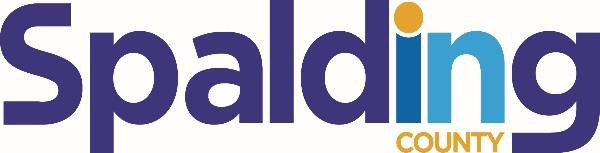 SPALDING COUNTY BOARD OF ELECTIONS AND VOTER REGISTRATION825 Memorial Drive, Griffin, GA  30223TO:	ALL CITIZENSFROM:	SPALDING COUNTY BOARD OF ELECTIONS AND VOTER REGISTRATION SUBJECT:	NOTICE OF REGULAR MONTHLY MEETINGDATE:	DECEMBER 14, 2021DATE:	DECEMBER 14, 2021TIME:	6:00 P.MPLACE:	SPALDING COUNTY COURTHOUSE ANNEX	119 E. SOLOMON STREET, ROOM 108	GRIFFIN, GA  30223